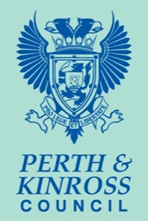 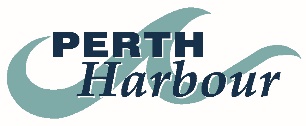 NTM 11 of 2023 UPDATE	02/11/2023 NOTICE TO MARINERS This update will supersede the NTM 11 of 2023 notice issued 30/10/2023Aid to Navigation – Off Station - UpdateName: Ribny Buoy Character: Fl G 3sPosition: 56° 22.5'N 003° 20.5'WNOTICE is hereby given that the above AtoN is presently off station and has drifted downstream. Mariners are requested to navigate with caution.
Issued on behalf of the Harbour MasterPerth HarbourPerth Harbour OfficeHarbour@pkc.gov.uk